.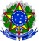 MINISTÉRIO DA EDUCAÇÃOINSTITUTO FEDERAL DE EDUCAÇÃO, CIÊNCIA E TECNOLOGIA SUL-RIO-GRANDENSE CÂMPUS AVAÇADO INTERMEDIÁRIO NOVO HAMBURGODEPARTAMENTO DE ENSINOANEXO 01:  FORMULÁRIO DE ENTREGA DA  DOCUMENTAÇÃONome do(a) Candidato(a): __________________________________________________________Turma atual: _______________________           Turno desejado: ______________________ Data da Entrega:  	/ 	/ 2020		Assinatura do(a) Candidato(a): ______________________________________Nome do responsável legal: ____________________________________________Assinatura do responsável legal: ________________________________________RECIBO DO(A) CANDIDATO(A)Recebi do(a) estudante.  	no dia 	/ 	/ 2020, às 	: 	, os seguintes documentos especificados no Edital 01/2020:Assinatura do(a) Coordenador(a) do  Curso:  	Checklist da DocumentaçãoChecklist da Documentaçãoa. Laudo médico ou psicológico de incompatibilidade para frequentar o turno atual.b. Contrato de Estágio devidamente reconhecido na instituição.c. Contrato de Trabalho e/ou Carteira de Trabalho devidamente registrada.d. Atestado de matrícula de cursos profissionalizantes ou de aperfeiçoamento.Total de Documentos entregues:a.b.c.d.